Protokół Nr 222/22z posiedzenia Zarządu Powiatu Jarocińskiegow dniu 12 lipca 2022 r. Termin posiedzenia Zarządu na dzień 12 lipca 2022 r. został ustalony przez p. Starostę. W obradach wzięło udział trzech Członków Zarządu zgodnie z listą obecności. W posiedzeniu uczestniczyli także:Jacek Jędrzejak – Skarbnik Powiatu.Starosta p. Lidia Czechak rozpoczęła posiedzenie, witając wszystkich przybyłych. Ad. pkt. 2Starosta, przedłożyła do zatwierdzenia porządek obrad i zapytała, czy ktoś chce wnieść 
do niego uwagi. Zarząd w składzie Starosta, Wicestarosta oraz M. Stolecki jednogłośnie, bez uwag zatwierdził przedłożony porządek obrad. Posiedzenie Zarządu przebiegło zgodnie 
z następującym porządkiem:Otwarcie posiedzenia.Przyjęcie proponowanego porządku obrad.Przyjęcie protokołu nr 221/22 z posiedzenia Zarządu w dniu 06 lipca 2022 r.Zatwierdzenie protokołu z kontroli w Domu Dziecka nr 1 i nr 2 w Górze.Rozpatrzenie pisma Wydziału Oświaty i Spraw Społecznych nr O.3026.26.2022 
w sprawie zmian w planie finansowym na 2022 r.Rozpatrzenie pisma Poradni Psychologiczno - Pedagogicznej w Jarocinie 
nr PPP.330.28.2022 odnośnie nie przedłożenia sprawozdania budżetowego.Rozpatrzenie pisma Zespołu Szkół Specjalnych w Jarocinie nr ZSS.3104.6.2022 odnośnie nie przedłożenia sprawozdania budżetowego.Rozpatrzenie pisma Zespołu Szkół Ponadpodstawowych nr 2 w Jarocinie 
nr ZSP/3021/27/2022 w sprawie zmian w planie finansowym na 2022 r.Rozpatrzenie wniosku Stowarzyszenia "Gościnna Dąbrowa w Dąbrowie".Rozpatrzenie wniosku UKS Teakwondo Jarocin.Rozpatrzenie wniosku Kurkowego Bractwa Strzeleckiego Mieszków.Rozpatrzenie pisma Referatu Organizacyjnego, Zamówień Publicznych i Inwestycji nr A-OZPI.3026.22.2022 EG w sprawie zmian w planie finansowym na 2022 r.Rozpatrzenie pisma Wojewody Wielkopolskiego nr FB-I.3111.240.2022.14 w sprawie zwiększonego planu dotacji w dz. 852.Rozpatrzenie pisma Powiatowego Centrum Pomocy Rodzinie w Jarocinie 
nr FN.3011.21.2022.BK w sprawie zmian w planie finansowym na 2022 r.Rozpatrzenie pisma Referatu Organizacyjnego, Zamówień Publicznych i Inwestycji nr A-OZPI.3026.1.24.2022 FK w sprawie zmian w planie finansowym na 2022 r.Rozpatrzenie projektu uchwały Zarządu Powiatu Jarocińskiego zmieniająca uchwałę 
w sprawie określenia zadań, na które przeznacza się środki Państwowego Funduszu Rehabilitacji Osób Niepełnosprawnych przekazane przez Prezesa Zarządu Funduszu Powiatowi Jarocińskiemu na 2022 rok.Rozpatrzenie projektu uchwały Zarządu Powiatu Jarocińskiego w sprawie powierzenia stanowiska dyrektora szkoły.Rozpatrzenie projektu uchwały Zarządu Powiatu Jarocińskiego w sprawie powierzenia stanowiska dyrektora szkoły.Rozpatrzenie projektu uchwały Zarządu Powiatu Jarocińskiego zmieniająca uchwałę 
w sprawie uchwalenia budżetu Powiatu Jarocińskiego na 2022 rok.Rozpatrzenie projektu uchwały Zarządu Powiatu Jarocińskiego w sprawie udzielenia Dyrektorowi Powiatowego Centrum Pomocy Rodzinie w Jarocinie upoważnienia do składania w imieniu Powiatu oświadczeń woli.Rozpatrzenie projektu uchwały Zarządu Powiatu Jarocińskiego w sprawie udzielenia Dyrektorowi Powiatowego Centrum Pomocy Rodzinie w Jarocinie upoważnienia do składania w imieniu Powiatu oświadczeń woli.Rozpatrzenie projektu uchwały Zarządu Powiatu Jarocińskiego w sprawie opracowania planu finansowego dla wydzielonego rachunku dochodów z przeznaczeniem na wydatki na finansowanie realizacji zadań na rzecz pomocy Ukrainie.Zatwierdzenie projektu uchwały Rady Powiatu Jarocińskiego w sprawie wspólnej obsługi jednostek organizacyjnych.Sprawy pozostałe.Ad. pkt. 3Starosta przedłożyła do przyjęcia protokół nr 221/22 z posiedzenia Zarządu w dniu 
06 lipca 2022 r. Zapytała, czy któryś z Członków Zarządu wnosi do niego zastrzeżenia lub uwagi?Zarząd nie wniósł uwag do protokołu. Jednogłośnie Zarząd w składzie Starosta, Wicestarosta oraz M. Stolecki zatwierdził jego treść.Ad. pkt. 4Zarząd w składzie Starosta, Wicestarosta oraz M. Stolecki zatwierdził protokół z kontroli 
w Domu Dziecka nr 1 i nr 2 w Górze. Pismo stanowi załącznik nr 1 do protokołu.Ad. pkt. 5Zarząd w składzie Starosta oraz M. Stolecki rozpatrzył pismo Wydziału Oświaty i Spraw Społecznych nr O.3026.26.2022 w sprawie zmian w planie finansowym na 2022 r. Pismo stanowi załącznik nr 2 do protokołu.Zmiany dotyczą zwiększenia środków finansowych na zakupy nagród na zawody sportowe organizowane przez organizacje pozarządowe z terenu Powiatu Jarocińskiego.Zarząd jednogłośnie w składzie Starosta, Wicestarosta oraz M. Stolecki wyraził zgodę 
na zmiany.Ad. pkt. 6Starosta przedłożyła do rozpatrzenia pismo Poradni Psychologiczno - Pedagogicznej 
w Jarocinie nr PPP.330.28.2022 odnośnie nie przedłożenia sprawozdania budżetowego. Pismo stanowi załącznik nr 3 do protokołu.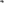 W związku z poważną awarią sprzętu komputerowego na stanowisku głównego księgowego oraz brakiem możliwości usunięcia problemu w najbliższych dniach informuję, że jednostka nie przedłoży sprawozdań budżetowych za II kwartał 2022 r. w ustawowym terminie tj. do 10 lipca 2022 r. Przewidywany termin przekazania sprawozdań: do 20 lipca 2022 r.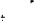 Ad. pkt. 7Starosta przedłożyła do rozpatrzenia pismo Zespołu Szkół Specjalnych w Jarocinie 
nr ZSS.3104.6.2022 odnośnie nie przedłożenia sprawozdania budżetowego. Pismo stanowi załącznik nr 4 do protokołu.W związku z poważną awarią sprzętu komputerowego na stanowisku głównego księgowego oraz brakiem możliwości usunięcia problemu w najbliższych dniach informuję, że jednostka nie przedłoży sprawozdań budżetowych za II kwartał 2022 r. w ustawowym terminie 
tj. do 10 lipca 2022 r. Przewidywany termin przekazania sprawozdań: do 20 lipca 2022 r.Ad. pkt. 8Starosta przedłożyła do rozpatrzenia pismo Zespołu Szkół Ponadpodstawowych nr 2 
w Jarocinie nr ZSP/3021/27/2022 w sprawie zmian w planie finansowym na 2022 r.
Pismo stanowi załącznik nr 5 do protokołu.Dyrektor zwrócił się o zmiany w planie finansowym na 2022 r. pomiędzy paragrafami.Zarząd jednogłośnie w składzie Starosta, Wicestarosta oraz M. Stolecki wyraził zgodę 
na zmiany.Ad. pkt. 9Zarząd jednogłośnie w składzie Starosta, Wicestarosta oraz M. Stolecki rozpatrzył wniosek Stowarzyszenia "Gościnna Dąbrowa w Dąbrowie". Pismo stanowi załącznik nr 6 do protokołu.W związku ze złożonym przez Stowarzyszenie „Gościnna Dąbrowa w Dąbrowie” Zespół Śpiewaczy Dąbrowianki wnioskiem do budżetu powiatu jarocińskiego na rok 2022, zwrócił się z uprzejmą prośbą o przesunięcie kosztów dofinansowania pomiędzy zadaniami, z powodu uzyskania dodatkowych środków na realizację zadania pn.: „Wyjazd na Ogólnopolski Festiwal Kapel i Śpiewaków Ludowych”. Wprowadzone zmiany miałyby dotyczyć zadania pn.: „Wyjazd na Ogólnopolski Festiwal Kapel i Śpiewaków Ludowych”, które zostało dofinansowane w kwocie 1.000,00 zł. Ze względu na pozyskane dodatkowe środki zewnętrzne na ww. zadanie, proszą o pozostawienie środków w kwocie 411,00 zł na tym zadaniu, a pozostałe środki, czyli 589,00zł, proszą o przesunięcie na zadanie pn.: „Przejazd na festiwal: Brzeziny, Kalisz, Sośnica, Szamotuły”. Oba dofinansowania będą dotyczyć zakupu usług.Zarząd jednogłośnie w składzie Starosta, Wicestarosta oraz M. Stolecki wyraził zgodę 
na wniosek.Ad. pkt. 10Starosta przedłożyła do rozpatrzenia wniosek UKS Teakwondo Jarocin. Pismo stanowi załącznik nr 7 do protokołu.UKS Taekwondo Jarocin zwróciło się o wsparcie sekcji taekwondo olimpijskiego przy zakupie sprzętu sportowego - maty sportowej.Ad. pkt. 11Starosta przedłożyła do rozpatrzenia wniosek Kurkowego Bractwa Strzeleckiego Mieszków. Pismo stanowi załącznik nr 8 do protokołu.Kurkowe Bractwo Strzeleckie z Mieszkowa zwraca się z ogromną prośbą o wsparcie finansowe w wysokości 1500zł. Pieniądze te byłyby ogromnym wsparciem ze względu na fakt, iż Kurkowe Bractwo Strzeleckie z Mieszkowa w ilości 9 osób będzie uczestniczyć w Europejskim Spotkaniu Strzelców Historycznych w Deinze w Belgii w dniach od 18-22 sierpnia tego roku. Bractwo Strzeleckie jako jedyne z Powiatu będzie reprezentować Powiat Jarociński, a to ogromny prestiż. 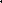 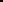 Zarząd jednogłośnie w składzie Starosta, Wicestarosta oraz M. Stolecki wyraził zgodę na dofinansowanie w kwocie 1000,00 zł. Ad. pkt. 12Starosta przedłożyła do rozpatrzenia pismo Referatu Organizacyjnego, Zamówień Publicznych i Inwestycji nr A-OZPI.3026.22.2022 EG w sprawie zmian w planie finansowym na 2022 r. Pismo stanowi załącznik nr 9 do protokołu.Zmiana ma na celu zwiększenie kwoty przeznaczonej na składki. Zwiększenie związane jest 
z członkostwem Starostwa Powiatowego w Jarocinie w Stowarzyszeniu Gmin, Powiatów 
i Województw „Droga SI l”. Podstawą wyliczenia należnej składki za 2021r. była liczba ludności na dzień 31.12.2020 r. zgodnie z danymi Głównego Urzędu Statystycznego. 
Plan zwiększono również o planowaną składkę na 2022 r.Zarząd jednogłośnie w składzie Starosta, Wicestarosta oraz M. Stolecki wyraził zgodę 
na zmiany.Ad. pkt. 13Starosta przedłożyła do rozpatrzenia pismo Wojewody Wielkopolskiego nr FB-I.3111.240.2022.14 w sprawie zwiększonego planu dotacji w dziale 852, rozdział 85205, 2110 o kwotę 2 700,00 zł. Powyższe środki pochodzące z rezerwy celowej (poz. 25), przeznaczone są na realizację programów oddziaływań korekcyjno-edukacyjnych dla osób stosujących przemoc w rodzinie. Pismo stanowi załącznik nr 10 do protokołu.Ad. pkt. 14Starosta przedłożyła do rozpatrzenia pismo Powiatowego Centrum Pomocy Rodzinie 
w Jarocinie nr FN.3011.21.2022.BK w sprawie zmian w planie finansowym na 2022 r. Pismo stanowi załącznik nr 11 do protokołu.Na podstawie pisma Wojewody Wielkopolskiego nr FB-l.3111.240.2022.14 z dnia 08 lipca 2022 został zwiększony plan dotacji celowych na rok 2022 (rezerwa celowa poz.25) w rozdziale 85205 o kwotę 2 700,- z przeznaczeniem na realizację programów oddziaływań korekcyjno-edukacyjnych dla osób stanowiących przemoc w rodzinie. Środki umieszczone w § 4170 
w wysokości 2 700,- zostaną przeznaczone na wynagrodzenia dla dwóch trenerów realizujących wyżej wymieniony program w roku 2022.Zarząd jednogłośnie w składzie Starosta, Wicestarosta oraz M. Stolecki wyraził zgodę 
na zmiany.Ad. pkt. 15Starosta przedłożyła do rozpatrzenia pismo Referatu Organizacyjnego, Zamówień Publicznych i Inwestycji nr A-OZPI.3026.1.24.2022 FK w sprawie zmian w planie finansowym na 2022 r. Pismo stanowi załącznik nr 12 do protokołu.Wprowadzenie zmian wynika z faktu, planowanego złożenia wniosku o dofinansowanie 
w ramach ogłoszonego przez Ministerstwo Sportu i Turystyki naboru do Program budowy hal sportowych o lekkiej konstrukcji - Edycja pilotażowa 2022. Powyższa kwota dotyczy wykonania dokumentacji projektowej związanej z budową hali sportowej o lekkiej konstrukcji przy Szkole Przyrodniczo — Biznesowej w Tarcach.Zarząd jednogłośnie w składzie Starosta, Wicestarosta oraz M. Stolecki wyraził zgodę 
na zmiany.Ad. pkt. 16Starosta przedłożyła do rozpatrzenia projekt uchwały Zarządu Powiatu Jarocińskiego 
zmieniająca uchwałę w sprawie określenia zadań, na które przeznacza się środki Państwowego Funduszu Rehabilitacji Osób Niepełnosprawnych przekazane przez Prezesa Zarządu Funduszu Powiatowi Jarocińskiemu na 2022 rok. Projekt uchwały stanowi załącznik nr 13 do protokołu.Zarząd jednogłośnie w składzie Starosta, Wicestarosta oraz M. Stolecki podjął uchwałę.Ad. pkt. 17Starosta przedłożyła do rozpatrzenia projekt uchwały Zarządu Powiatu Jarocińskiego 
w sprawie powierzenia stanowiska dyrektora szkoły. Projekt uchwały stanowi załącznik 
nr 14 do protokołu.Zarząd jednogłośnie w składzie Starosta, Wicestarosta oraz M. Stolecki podjął uchwałę i powierzył od dnia 1 września 2022r. do dnia 31 sierpnia 2027r. Panu Sławomirowi Wilakowi stanowisko dyrektora Zespołu Szkół Przyrodniczo-Biznesowych w Tarcach.  Ad. pkt. 18Starosta przedłożyła do rozpatrzenia projekt uchwały Zarządu Powiatu Jarocińskiego 
w sprawie powierzenia stanowiska dyrektora szkoły. Projekt uchwały stanowi załącznik nr 15 do protokołu.Zarząd jednogłośnie w składzie Starosta, Wicestarosta oraz M. Stolecki podjął uchwałę i powierzył od dnia 1 września 2022r. do dnia 31 sierpnia 2027r. Panu Markowi Tyrakowskiemu stanowisko dyrektora Liceum Ogólnokształcącego  Nr 1 w Jarocinie.Ad. pkt. 19Starosta przedłożyła do rozpatrzenia projekt uchwały Zarządu Powiatu Jarocińskiego 
zmieniająca uchwałę w sprawie uchwalenia budżetu Powiatu Jarocińskiego na 2022 rok. Projekt uchwały stanowi załącznik nr 16 do protokołu.Zarząd jednogłośnie w składzie Starosta, Wicestarosta oraz M. Stolecki podjął uchwałę.Ad. pkt. 20Starosta przedłożyła do rozpatrzenia projekt uchwały Zarządu Powiatu Jarocińskiego 
w sprawie udzielenia Dyrektorowi Powiatowego Centrum Pomocy Rodzinie w Jarocinie upoważnienia do składania w imieniu Powiatu oświadczeń woli. Projekt uchwały stanowi załącznik nr 17 do protokołu.Zarząd jednogłośnie w składzie Starosta, Wicestarosta oraz M. Stolecki podjął uchwałę i upoważnił Dyrektora Powiatowego Centrum Pomocy Rodzinie w Jarocinie Patryka Kulkę do realizacji w imieniu Powiatu programu „Samodzielność - Aktywność - Mobilność!” : Dostępne Mieszkanie  w tym do składania oświadczeń woli.Ad. pkt. 21Starosta przedłożyła do rozpatrzenia projekt uchwały Zarządu Powiatu Jarocińskiego 
w sprawie udzielenia Dyrektorowi Powiatowego Centrum Pomocy Rodzinie w Jarocinie upoważnienia do składania w imieniu Powiatu oświadczeń woli. Projekt uchwały stanowi załącznik nr 18 do protokołu.Zarząd jednogłośnie w składzie Starosta, Wicestarosta oraz M. Stolecki podjął uchwałę 
i upoważnił Dyrektora Powiatowego Centrum Pomocy Rodzinie w Jarocinie Patryka Kulkę do realizacji w imieniu Powiatu programu „Samodzielność - Aktywność - Mobilność!” :  Mieszkanie dla Absolwenta w tym do składania oświadczeń woli.Ad. pkt. 22Starosta przedłożyła do rozpatrzenia projekt uchwały Zarządu Powiatu Jarocińskiego 
w sprawie opracowania planu finansowego dla wydzielonego rachunku dochodów z przeznaczeniem na wydatki na finansowanie realizacji zadań na rzecz pomocy Ukrainie. Projekt uchwały stanowi załącznik nr 19 do protokołu.Ad. pkt. 23Zarząd jednogłośnie w składzie Starosta, Wicestarosta oraz M. Stolecki zatwierdził projekt uchwały Rady Powiatu Jarocińskiego w sprawie wspólnej obsługi jednostek organizacyjnych. Projekt uchwały stanowi załącznik nr 20 do protokołu.Ad. pkt. 24 Sprawy pozostałe.Starosta z uwagi na wyczerpanie porządku obrad zakończyła posiedzenie Zarządu 
i podziękowała wszystkim za przybycie.Protokołowała Agnieszka PrzymusińskaCzłonkowie ZarząduL. Czechak - 	    Przew. Zarządu…………………...K. Szymkowiak - Członek Zarządu…………………M. Stolecki  – 	    Członek Zarządu…………………. 